August 2019August 2019August 2019August 2019August 2019August 2019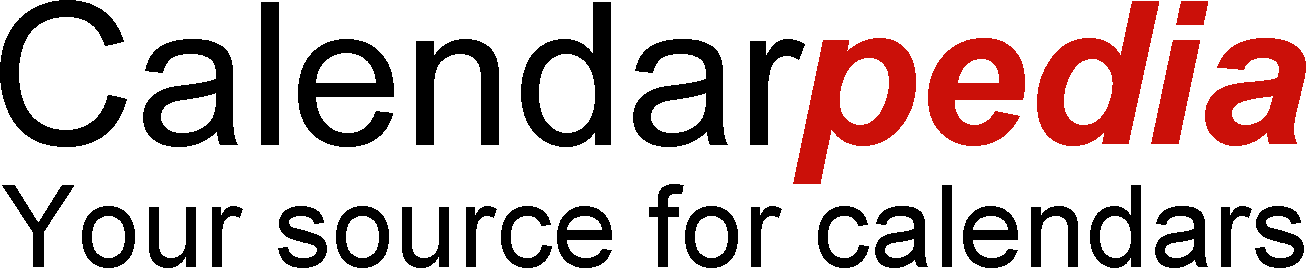 SundayMondayTuesdayWednesdayThursdayFridaySaturday2829303112345678910IQAC MEETING 1&ORIENTATION PROGRAM11121314151617EID MILADWORKSHOP ON Environmental ProtectionRAGHUPAKARMAINDEPENDENCE DAY18192021222324OREINTATION – GENDER SENSITIZATION JANMASHTAMI & VITTAL PINDI25262728293031Data provided 'as is' without warrantySeptember 2019September 2019September 2019September 2019September 2019September 2019SundayMondayTuesdayWednesdayThursdayFridaySaturday1234567        GANESH      CHATHURTHIPlantation of SaplingsProgramme  TEACHERS DAY CELEBRATIONSTUDENT COUNCIL INAUGURATION891011121314WORLD SUICIDE PREVENTION DAYIQAC MEETING - 2MOHARAM15161718192021DEBATE COMPETITION ONAM COMPETITIONSONAM CELEBRATIONONE DAY TRAINING PROGRAM ON HUMAN RIGHTSBEACH CLEANING BY NSS UNITShramadhan 22232425262728Moot Court OrientationProgramme MAHALAYA293012345© Calendarpedia®   www.calendarpedia.com© Calendarpedia®   www.calendarpedia.com© Calendarpedia®   www.calendarpedia.com© Calendarpedia®   www.calendarpedia.com© Calendarpedia®   www.calendarpedia.com© Calendarpedia®   www.calendarpedia.comData provided 'as is' without warrantyOctober 2019October 2019October 2019October 2019October 2019October 2019SundayMondayTuesdayWednesdayThursdayFridaySaturday293012345INAUGURATION OF NSS UNITGANDHI JAYANTHIIQAC MEETING - 36789101112MAHANAVAMI /AYUDHA POOJAVIJAYADASHAMI/ DASARAGUEST LECTURE – Property Rights of Women TALENTS DAY1314151617181920212223242526272829303112DEEPAVALIBALI PADYAMID TERM EXAMS NATIONAL UNITY DAY – NSSMID TERM EXAMS© Calendarpedia®   www.calendarpedia.com© Calendarpedia®   www.calendarpedia.com© Calendarpedia®   www.calendarpedia.com© Calendarpedia®   www.calendarpedia.com© Calendarpedia®   www.calendarpedia.com© Calendarpedia®   www.calendarpedia.comData provided 'as is' without warrantyNovember 2019November 2019November 2019November 2019November 2019November 2019SundayMondayTuesdayWednesdayThursdayFridaySaturday272829303112KARNATAKA RAJYOTSAVAMID TERM EXAMS3456789YOUTH RED CROSS UNIT  INAUGURATION10111213141516GUEST LECTURE ON ‘ONE NATION ONE CONSTITUTION’KANAKADASA JAYANTHI17181920212223JNANASINDHU INAUGURATION24252627282930INTERNALS & PREPARATORY EXAMINATIONSINTERNALS & PREPARATORY EXAMINATIONSINTERNALS & PREPARATORY EXAMINATIONSINTERNALS & PREPARATORY EXAMINATIONSINTERNALS & PREPARATORY EXAMINATIONS© Calendarpedia®   www.calendarpedia.com© Calendarpedia®   www.calendarpedia.com© Calendarpedia®   www.calendarpedia.com© Calendarpedia®   www.calendarpedia.com© Calendarpedia®   www.calendarpedia.com© Calendarpedia®   www.calendarpedia.comData provided 'as is' without warrantyDecember 2019December 2019December 2019December 2019December 2019December 2019SundayMondayTuesdayWednesdayThursdayFridaySaturday1234567DPC EXAMINATIONVIVA – 4TH YEARS DPC EXAM – FINAL YEARSDPC EXAMINATIONDPC EXAMINATIONVIVA – FINAL YEARSVIVA – FINAL YEARS8910111213141516171819202122232425262728Christmas DayCONSTITUTIONALDAY2930311234New Year's Day© Calendarpedia®   www.calendarpedia.com© Calendarpedia®   www.calendarpedia.com© Calendarpedia®   www.calendarpedia.com© Calendarpedia®   www.calendarpedia.com© Calendarpedia®   www.calendarpedia.com© Calendarpedia®   www.calendarpedia.comData provided 'as is' without warrantyFebruary 2020February 2020February 2020February 2020February 2020February 2020February 2020SundayMondayTuesdayWednesdayThursdayFridayFridaySaturday26272829303131123456778910111213141415IQAC MEETING - 4IQAC MEETING - 41617181920212122ONE WEEK TRAINING PROGRAMME ON COMMUNICATION SKILLMAHA SHIVARATHRIMAHA SHIVARATHRINSS CAMP2324252627282829PTA 5 DAYS WORKSHOPPTA 5 DAYS WORKSHOPPTA 5 DAYS WORKSHOPPTA 5 DAYS WORKSHOPPTA 5 DAYS WORKSHOPPTA 5 DAYS WORKSHOP© Calendarpedia®   www.calendarpedia.com© Calendarpedia®   www.calendarpedia.com© Calendarpedia®   www.calendarpedia.com© Calendarpedia®   www.calendarpedia.com© Calendarpedia®   www.calendarpedia.com© Calendarpedia®   www.calendarpedia.comData provided 'as is' without warrantyData provided 'as is' without warrantyMarch 2020March 2020March 2020March 2020March 2020March 2020March 2020SundayMondayTuesdayWednesdayThursdayFridayFridaySaturday12345667IQAC MEETING - 5NATURE CLUB - TREKKING89101112131314HOLY CELEBRATION1516171819202021222324252627272829303112334© Calendarpedia®   www.calendarpedia.com© Calendarpedia®   www.calendarpedia.com© Calendarpedia®   www.calendarpedia.com© Calendarpedia®   www.calendarpedia.com© Calendarpedia®   www.calendarpedia.com© Calendarpedia®   www.calendarpedia.comData provided 'as is' without warrantyData provided 'as is' without warrantyApril 2020April 2020April 2020April 2020April 2020April 2020April 2020SundayMondayTuesdayWednesdayThursdayFridayFridaySaturday2930311233456789101011121314151617171819202122232424252627282930112© Calendarpedia®   www.calendarpedia.com© Calendarpedia®   www.calendarpedia.com© Calendarpedia®   www.calendarpedia.com© Calendarpedia®   www.calendarpedia.com© Calendarpedia®   www.calendarpedia.com© Calendarpedia®   www.calendarpedia.comData provided 'as is' without warrantyData provided 'as is' without warrantyMay 2020May 2020May 2020May 2020May 2020May 2020May 2020SundayMondayTuesdayWednesdayThursdayFridayFridaySaturday262728293011234567889101112131415151617181920212222232425262728292930NATIONAL SEMINAR ONLINE 311234556© Calendarpedia®   www.calendarpedia.com© Calendarpedia®   www.calendarpedia.com© Calendarpedia®   www.calendarpedia.com© Calendarpedia®   www.calendarpedia.com© Calendarpedia®   www.calendarpedia.com© Calendarpedia®   www.calendarpedia.comData provided 'as is' without warrantyData provided 'as is' without warrantyJune 2020June 2020June 2020June 2020June 2020June 2020June 2020SundayMondayTuesdayWednesdayThursdayFridayFridaySaturday31123455678910111212131415161718191920COMMENCEMENT OF EVEN SEMESTER EXAMINATION212223242526262728293012334© Calendarpedia®   www.calendarpedia.com© Calendarpedia®   www.calendarpedia.com© Calendarpedia®   www.calendarpedia.com© Calendarpedia®   www.calendarpedia.com© Calendarpedia®   www.calendarpedia.com© Calendarpedia®   www.calendarpedia.comData provided 'as is' without warrantyData provided 'as is' without warrantyJuly 2020July 2020July 2020July 2020July 2020July 2020July 2020SundayMondayTuesdayWednesdayThursdayFridayFridaySaturday2829301233456789101011TWO DAYS VIRTUAL INTERNATIONAL SEMINARTWO DAYS VIRTUAL INTERNATIONAL SEMINARTWO DAYS VIRTUAL INTERNATIONAL SEMINAR12131415161717181920212223242425262728293031311© Calendarpedia®   www.calendarpedia.com© Calendarpedia®   www.calendarpedia.com© Calendarpedia®   www.calendarpedia.com© Calendarpedia®   www.calendarpedia.com© Calendarpedia®   www.calendarpedia.com© Calendarpedia®   www.calendarpedia.comData provided 'as is' without warrantyData provided 'as is' without warranty